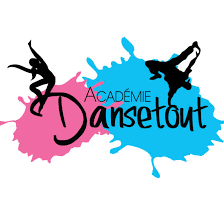                         Vente de billets – Spectacle 2020Chers parents et élèves,       C’est avec un grand plaisir que nous vous invitons à la vente de billets pour le spectacle annuel 2020. La vente de billets débutera le dimanche 19 avril 2020 de 9h30 à 12h30 dans les studios de l’Académie Dansetout (local D-Nation). Par la suite, les billets seront en vente à la réception de l’Académie Dansetout. PRENEZ NOTE : Le coût du billet (non-remboursable) varie selon les places choisies dans la salle. De plus, le prix des billets pour les enfants de 5 ans et moins sera à moitié prix selon la section choisie. Un billet de couleur différente sera remis à l’attention de l’enfant. Il est important de savoir que même les bébés qui sont dans une coquille doivent prendre une place en raison d’un règlement municipal.    Les billets sont payables en ARGENT COMPTANT SEULEMENT. Voici les différents tarifs pour tous les spectateurs:   -Rangées A à F : 24$            -Rangées G à Q : 22$                  -Rangées R à Z : 20$Nous vous demandons également de bien vérifier le babillard près de la réception afin de savoir quelle est la date du spectacle de votre enfant. Assurez-vous d’acheter vos billets pour la bonne représentation. Spectacle 16 mai 2020 à 15h30                                                              Spectacle 17 mai 2020 à 14h00